Figure 2.  Forest plot of weighted standardised mean differences and a pooled measure of effect of induction on regulation of negative affect 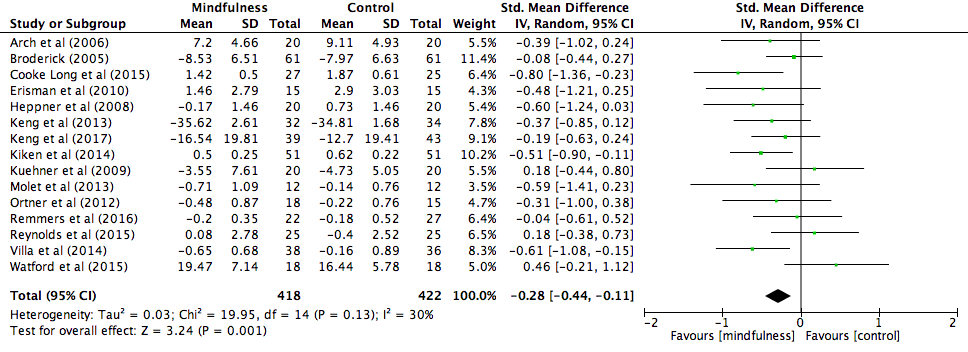 Note. Where a study design had two comparison groups the least active was entered as the comparison group